Press ReleaseVAERO – New design highlight for modern office architectureWith its contemporary, minimalist design, the new VAERO LED pendant luminaire incorporates itself unobtrusively into the architecture of modern office environments, and at the same time convinces with maximum visual comfort. With the aid of special technology, the light is evenly spread from the luminaire centre to the edge – for a pleasant distribution of light and a harmonious room atmosphere. Dornbirn, November 2016 – The new generation of employees works digitally and in a networked manner – sometimes independently and sometimes as a team, and generally at any time, in any place. This places new demands on contemporary working environments. Modern workspaces support this new method of working, for example with different work areas for different requirements – such as co-working spaces, team rooms, quiet zones or individual offices. To suit this flexible working environment, Zumtobel has designed the new VAERO LED pendant luminaire, which, thanks to its clear, minimalist and discreet design, can be integrated into very different office areas and almost any room architecture – whether a classic working environment or a creative communication zone. Perfect purism – the VAERO designThe secret behind the VAERO design is the focus on essentials. A transparent light-emitting surface, clear, straight lines and the elimination of the converter box on the ceiling characterise this minimalist design. Thanks to the special lighting technology and the particularly narrow and low centre bar, the housing remains extremely slim and the wings form a clear edge. In addition, the luminaire body is designed without a frame, with the aid of special cladding. In this way, this graceful luminaire remains discreetly in the background and integrates itself seamlessly into the room architecture. On being switched on, VAERO looks like a super-slim, almost hovering, evenly-illuminating light disk. When switched off, however, it appears no less elegant, as the transparent light guide panel is almost transparent. Aligned to the minimalist appearance of modern workspaces, VAERO is also available in special colour shades: Here the centre bar is available in untreated aluminium, for example for an office environment with concrete architecture, or in black or bronze colours. Invisible high performance – VAERO technologyIt is only the invisible qualities of its ultra-modern technology that permits the unique design of the VAERO. The pendant luminaire features innovative side-lit technology. Here the LED light in the light sources is uncoupled in the transparent light guide panel and distributed evenly from the centre to the edge. Individual LED points of light are dissipated with the aid of defined structures. The result is a homogeneous illumination of the light-emitting surface without the formation of stripes. The direct/indirect lighting and the wide indirect light distribution create a balanced brightness distribution and reduce contrasts – this improves the visual comfort, above all in generously-sized large-area offices. This effect is further reinforced through excellent glare control, which is particularly important when working at a display. These different components ensure a pleasant lighting atmosphere within a room and thus increase the well-being of the employees. Perfect lighting quality and the extremely long lifetime of the luminaire are guaranteed by the new-generation LED modules. The new VAERO thus not only fulfils the maximum demands on visual comfort, but also on the efficiency of modern office illumination.A perspective – VAERO with tunableWhite in 2017One of the requirements of modern office lighting is the dynamic adaptation of the lighting to daytime, different visual tasks and individual needs. For this reason, during the development of new lighting solutions, Zumtobel pursues the "Active Light" approach, according to which the lighting is adapted in a target-orientated manner on the respective preferences of the user and the changing room situations. According to a Zumtobel study, most people prefer in offices an individually controlled and colour temperature adjustable LED illumination with a proportion of direct and indirect light. Based on this knowledge, Zumtobel will be launching a further VAERO generation in spring 2017 featuring the tunableWhite technology – as response to the user requirements for an adaptive, customizable light. 
VAERO Video available:https://youtu.be/mKF1-yarer8 VAERO facts and figures Captions:
(Photo Credits: Zumtobel)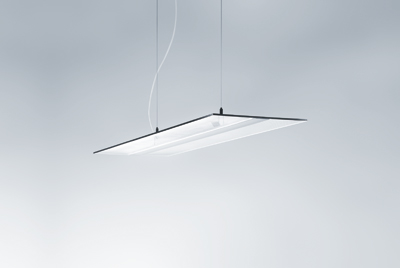 Image 1: On being switched on, VAERO looks like a super-slim, almost hovering light disk. When switched off, however, it appears no less elegant.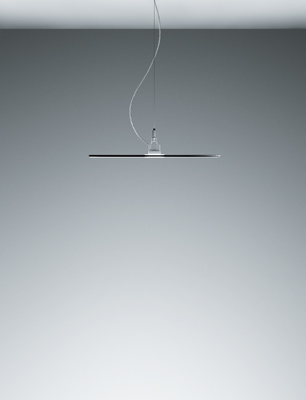 Image 2: The pendant luminaire features the side-lit technology: Here the LED light in the light sources is uncoupled in the transparent light guide panel and distributed evenly from the centre to the edge.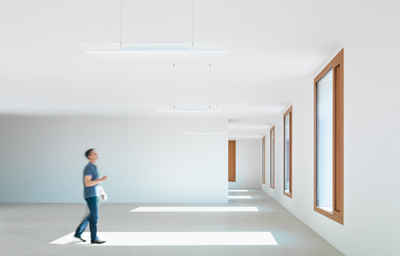 Image 3: The new VAERO LED pendant luminaire, thanks to its clear, minimalist and discreet design, can be integrated into very different office areas and almost any room architecture.Press contact: About Zumtobel As a leader in innovation, Zumtobel develops sustainable lighting solutions tailored to the needs of people in their respective applications. With a comprehensive portfolio of high-quality luminaires and intelligent lighting management systems, the Austrian company provides optimum indoor and exterior products for working and living spaces - the right light for every activity at any time of day. The applications office, education, presentation and retail, hotel and wellness, health, art and culture and industry are now perfectly complemented with portfolios for living and outdoor areas. Zumtobel is a brand of Zumtobel Group AG with its head office in Dornbirn, Vorarlberg (Austria).Zumtobel. The Light.Zumtobel. The Light.Indirect/direct LED pendant luminaire with transparent waveguide incl. side-lit technologyLuminaire incl. dimmable LED converter Colour temperature: 3000 K and 4000 KLuminous flux: 5000 lm and 6500 lmColour rendering Ra > 80Balanced brightness distribution: Direct/indirect beam distribution to a ratio of 55:45Lamp life: 50,000 h L80 at 25°CZumtobel Lighting GmbHKiki McGowanHead of Brand CommunicationsSchweizer Strasse 306850 DornbirnPhone: +43 5572 309 1303kiki.mcgowan@zumtobelgroup.comwww.zumtobel.comZumtobel Lighting GmbHAndreas ReimannBrand PR ManagerSchweizer Strasse 306850 DornbirnPhone: +43 5572 390 26522andreas.reimann@zumtobelgroup.comwww.zumtobel.comZumtobel Group
Jennifer Sewell
Marketing Communications Manager
Chiltern Park, Chiltern Hill
Chalfont St Peter, Buckinghamshire SL9 9FG
United KingdomPhone:      +44 0 7785 232 294
jennifer.sewell@zumtobelgroup.com 
www.zumtobel.comZumtobel Lighting Inc.
Karianna Haasch
Marketing Manager Americas
Zumtobel Lighting US
3300 Route 9W
Highland, NY 12528-2630

Phone:      +1 845-691-6262 - 7611
karianna.haasch@zumtobelgroup.comwww.zumtobel.us